“Avanzando hacia una educación inclusiva”Jornada MINISTERIO DE EDUCACIÓN, CULTURA Y DEPORTE – FEAPSFecha: 13 de mayo de 2014Madrid, Salón de Actos del Consejo Superior de Investigaciones Científicas. Calle Serrano, 117.PROGRAMANOTA: El siguiente ‘pasaporte’ será ‘sellado’ en cada uno de los póster correspondientes (cada uno con una letra diferente), de forma que se entregará la documentación en pendrive al final de la jornada, junto con el certificado de asistencia, a quienes tengan todo el pasaporte completo.Jornada gratuita, abierta a profesionales y familias. Las inscripciones se realizarán por riguroso orden de llegada. Inscribirse en: 9:30-10:00Inauguración oficial de la JornadaRepresentantes del MECD y de FEAPS10:00-10:45Avanzando hacia una educación muy especial Javier Tamarit, FEAPS Confederación, Madrid.Sumemos capacidades. Por el derecho a una educación inclusivaLeticia Silvela, Coalición Española Campaña Mundial por la Educación10:45-12:0050 años de FEAPS por la educaciónBeatriz Vega, FEAPS Confederación, Madrid.La Educación que queremos Modelo FEAPS de educaciónMiguel Ángel Martín, Fundación Madre de la Esperanza de Talavera de la Reina, Toledo.Recursos en relación con el modelo de educación de FEAPS Manual de Buenas Prácticas FEAPS en Educación y Documento de IndicadoresEguzkiñe Etxabe, APNABI, Bilbao. Mariona Torredemer, Escola Crespinell, Terrassa, Barcelona.Las familias opinanGrupo de trabajo de familias de FEAPS con hijos con necesidades educativas especiales en escuelas inclusivas. FEAPS Confederación, Madrid.12:00-13:15PUNTOS DE ENCUENTRO (CAFÉ)Recursos para el desarrollo de las escuelas hacia la inclusión Guía REINE Reflexión ética para la inclusión en la escuela. Eguzkiñe Etxabe, APNABI, Bilbao.Guía HORA Herramienta de orientación y reflexión para la acción hacia la inclusión. Remedios Orozco, FEAPS Andalucía, Sevilla.Sistemas EFICACES Evaluación FEAPS del Impacto en Calidad de Vida de los Centros y Servicios. Centros específicos de Educación Especial. Mariona Torredemer, Escola Crespinell. Terrassa, Barcelona.Recursos para la acción docenteEducación para personas adultas: Programa CADA Ciudadanía Activa, Derechos y Autodeterminación. Programa Pathways (acceso de las personas con discapacidad intelectual o del desarrollo a la educación de personas adultas. Silvia Muñoz, FEAPS Confederación, Madrid.Programa RAID Recursos de Accesibilidad e Inclusión Digital. Pascal Ramos, Fundación Instituto San José, Madrid.Programa VIDA Voluntad para la Inclusión social, el conocimiento y ejercicio de sus Derechos y su Autodeterminación. Teresa Muntadas, Fundación CEDES, Zaragoza.Programa de formación online para docentes con alumnado con TEA. Javier Tamarit, FEAPS Confederación, Madrid.13:15-13:50De aquí hacia el futuro deseadoDesarrollos del MECD para una educación inclusivaMaría Rodríguez Moneo. Directora CNIIE. MECDJosé Alfredo Espinosa, MECD.Propuesta para el desarrollo de proyectos piloto de transformación de los Centros Específicos de Educación EspecialJavier Tamarit, FEAPS Confederación, Madrid.13:50-14:00Clausura de la jornadaRepresentante del MECDRepresentante de FEAPSYo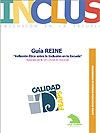 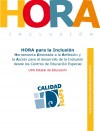 Sistemas 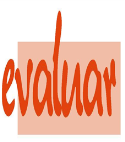 EFICACESProgramas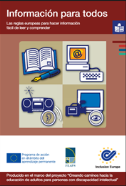 CADA yPATHWAYS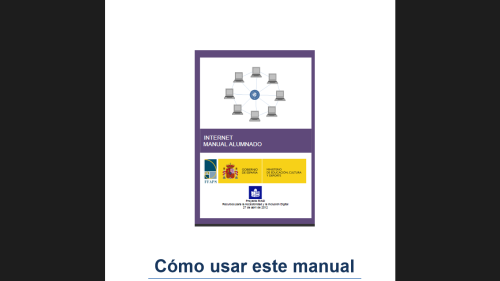 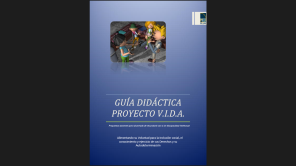 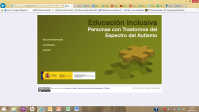 Yoincluyo